PAUTA DE EVALUACIÓN PRE-INFORME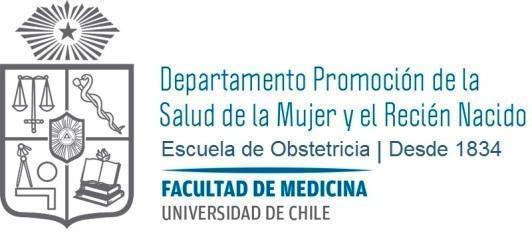 Curso: Internado Electivo 2021Escala de notasGSE/PAV Mayo 2021ComponentesNo habilitado insuficiente (1 punto)Habilitado(2 puntos)Habilitado muy bueno(3 puntos)1.Describe Plan de Salud del CESFAM o de la comunaCumple con menos del 30% de la información  solicitadaCumple entre el 30 % y menos del 50 % de la información solicitadaCumple con el 50% de la información solicitada2.Describe las características de la población asignadaCumple con menos del 30% de la información  solicitadaCumple entre el 30 % y menos del 50 % de la información solicitadaCumple con el 50% de la información solicitada3.Describe Red de Salud comunal:  (asignación de recursos, hospitales, CESFAM, CECOFS, COSAM, CRS, CDTCumple con menos del 30% de la información  solicitadaCumple entre el 30 % y menos del 50 % de la información  solicitadaCumple con el 50% de la información solicitada4.Relaciona los IAAP  con las metas sanitarias Cumple con menos del 30% de la información  solicitadaCumple entre el 30 % y menos del 50 % de la información solicitadaCumple con el 50% de la información solicitada5.Describe las actividades realizadas durante su internado en pandemiaCumple con menos del 30% de la información solicitadaCumple entre el 30 % y menos del 50 % de la información solicitadaCumple con el 50% de la información solicitada6.Cumple con el plazo estipulado para la entregaNo Cumple con el plazo No Cumple con el plazo, pero justificaCumple con el plazo de entrega18= 7.017= 6.616= 6.215= 5.814= 5.313= 4.912= 4.511= 4.110= 3.89=3.58=3.27= 2.96= 2.75= 2.44 = 2.13,2,1=1.8